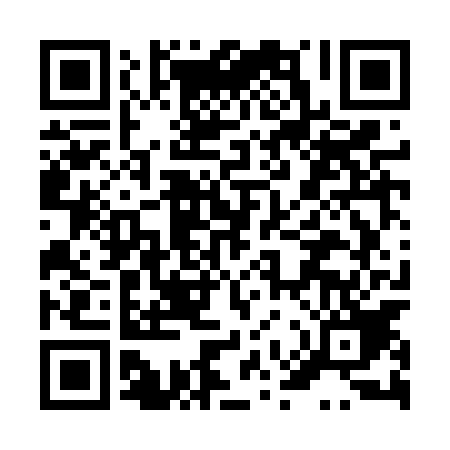 Ramadan times for Golczewo, PolandMon 11 Mar 2024 - Wed 10 Apr 2024High Latitude Method: Angle Based RulePrayer Calculation Method: Muslim World LeagueAsar Calculation Method: HanafiPrayer times provided by https://www.salahtimes.comDateDayFajrSuhurSunriseDhuhrAsrIftarMaghribIsha11Mon4:264:266:2412:103:595:575:577:4812Tue4:234:236:2112:104:005:595:597:5013Wed4:204:206:1912:094:026:016:017:5314Thu4:184:186:1612:094:046:036:037:5515Fri4:154:156:1412:094:056:056:057:5716Sat4:124:126:1112:094:076:076:077:5917Sun4:104:106:0912:084:086:096:098:0118Mon4:074:076:0712:084:106:116:118:0319Tue4:044:046:0412:084:116:126:128:0520Wed4:014:016:0212:074:136:146:148:0821Thu3:583:585:5912:074:146:166:168:1022Fri3:553:555:5712:074:166:186:188:1223Sat3:533:535:5412:074:176:206:208:1424Sun3:503:505:5212:064:196:226:228:1725Mon3:473:475:4912:064:206:246:248:1926Tue3:443:445:4712:064:216:256:258:2127Wed3:413:415:4412:054:236:276:278:2328Thu3:383:385:4212:054:246:296:298:2629Fri3:353:355:4012:054:266:316:318:2830Sat3:323:325:3712:044:276:336:338:3131Sun4:284:286:351:045:287:357:359:331Mon4:254:256:321:045:307:377:379:362Tue4:224:226:301:045:317:387:389:383Wed4:194:196:271:035:337:407:409:414Thu4:164:166:251:035:347:427:429:435Fri4:134:136:221:035:357:447:449:466Sat4:094:096:201:025:377:467:469:487Sun4:064:066:181:025:387:487:489:518Mon4:034:036:151:025:397:497:499:549Tue3:593:596:131:025:407:517:519:5610Wed3:563:566:101:015:427:537:539:59